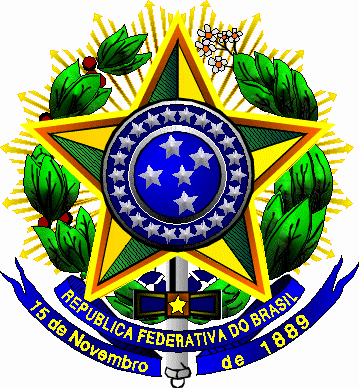 MINISTÉRIO DA EDUCAÇÃOUNIVERSIDADE FEDERAL DA INTEGRAÇÃO LATINO-AMERICANA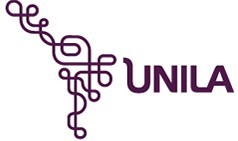 ANEXO IIIDECLARAÇÃO DE APROVAÇÃO PARA DEFESADeclaro para os devidos fins que o(a) aluno(a) _________________________________________________, matrícula ____________________, entregou a versão final de seu TCC intitulado “____________________________________________________________________________________”, que recebeu minha aprovação para defesa em _____ de _____________ de ________.Foz do Iguaçu,  _____ de _____________ de ________.________________________________Assinatura do(a) Orientador(a)